Publicado en Rumania el 09/05/2014 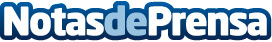 BizzOnWheels.com galardonado con la Medalla de Oro por ser una de las mejores de vallas publicitarias del mundo en la Exposición Internacional de Inventos de GinebraAdBicy®, lo último en vallas publicitarias móviles inventado por BizzOnWheels.com, ganó la Medalla de Oro en la Exposición Internacional de Invenciones de Ginebra y también ha sido premiado por la OSIM, la Oficina Estatal de Inventos y Marcas de Rumania, junto con una entrega del Premio Especial del Ministerio de Educación Nacional.Datos de contacto:Ovidiu TeofanescuNota de prensa publicada en: https://www.notasdeprensa.es/bizzonwheelscom-galardonado-con-la-medalla-de-oro-por-ser-una-de-las-mejores-de-vallas-publicitarias-del-mundo-en-la-exposicion- Categorias: Marketing Emprendedores Premios Oficinas http://www.notasdeprensa.es